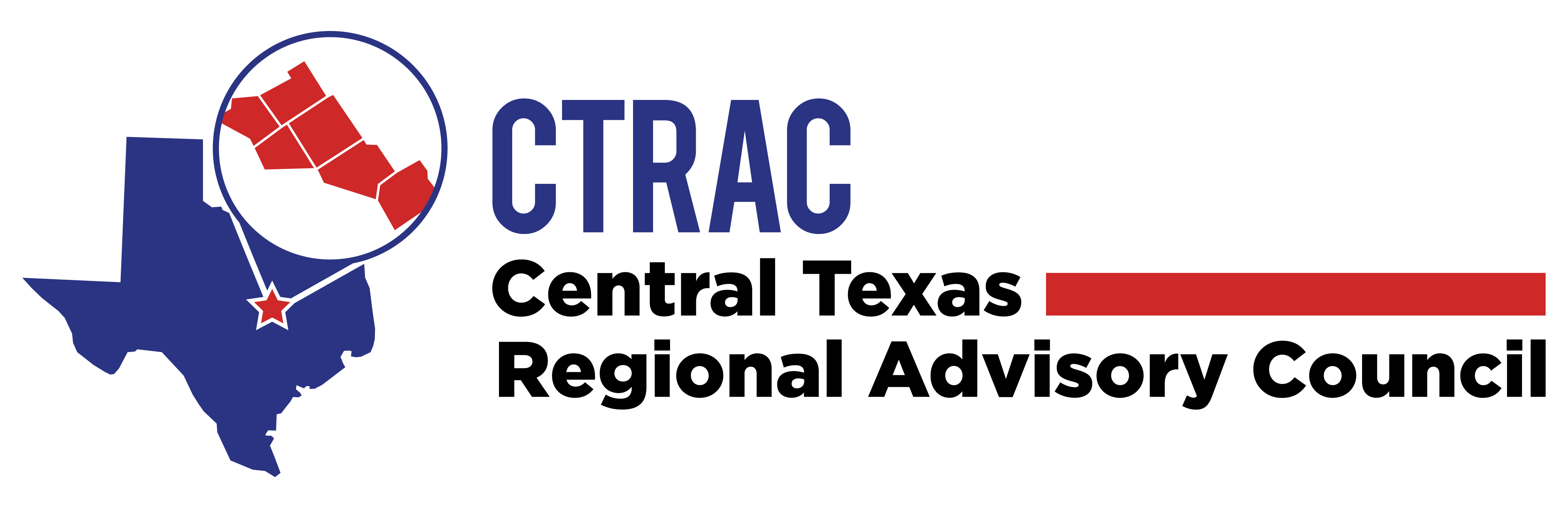  EMS Operations CommitteeJanuary 24, 2024Meeting MinutesAttendance – Licensed EMS			Attendance – All OthersAcadian – Elizabeth Hicks				Christina Secrist, AHCTAirEvac - Lee Ann Briley				DeShon Williams, Belton Fire Corps AirLift Texas -  					Heather Sieracki, BSW- TempleAMR – Milam –					Ashley Kopech, BSW - TempleBelton EMS –						Fred ReedCareFlite Air						Jason Sanford, Bell County Public HealthCity Ambulance – Mark Koscielski			Wesley Gilbreath, Belton FireCSI Aviation –						Copperas Cove Fire – Gary Young (TEAMS)			Coryell Health EMS –	Daniel Lay (TEAMS)		Hamilton EMS – Wesley Alexander, Chyanne Brake		Harker Heights Fire – Aaron Dunnam, Ray GarderaFt Cavazos EMS - Rebecca Smith, Nick MyersKilleen Fire – Joel Secrist				StaffPHI –							Christine Reeves, RAC Director	Temple EMS –			Call to Order and Introductions – Mr. Lay, Committee Chair, called the meeting to order at 1500.Approval of the Previous Meeting Minutes – Mr. Gilbreath motioned to approve the December meeting minutes as presented.  Ms. Hicks seconded the motion.  Motion carried.  Emergency Healthcare System Items – Ms. Hicks provided follow-up from the run sheet discussion in December.  She and Ms. Reeves are still working on the issue.  Ms. Kopech noted that BSW – Temple Trauma’s issue is getting copies of run sheets from the original EMS provider when another facility transfers.  Ms. Reeves will pull a group together to discuss this item since it will need to be handled on a different day.Action and/or Discussion on the following items:Recommendations from Other Committees/Workgroups – None were noted.EMResource® Notifications – Ms. Reeves reported that she held the first EMResource® training through TEAMS.  There were 14 people in attendance with good reviews.  She will continue to host them monthly.EMS/County Funding Formula & Regional Projects – The committee spent most of the meeting discussing funding and projects.  It started with a presentation from Ms. Hicks on history.  A copy of the presentation is available as an attachment to these minutes upon request.  Using the table that Ms. Hicks developed for the current year funds, Ms. Hicks motioned to approve 20% of regional projects and base directed amounts by county by runs received from DSHS.  Mr. Dunnam seconded the motion.  Motion carried 6 approve to 4 decline - Hamilton EMS – Lampasas, Copperas Cove Fire, Hamilton EMS, Coryell Health EMS.  After voting, they were asked why they declined.  All stated it was about 20% for regional projects.  They would have chosen 15%.  Discussion started on what projects.  Ms. Whitesell asked why after a few years is there still funds allocated to thermometer project.  Ms. Hicks motioned to no longer support this project.  Mr. Dunnam seconded the motion.  Motioned passed with one decline – Copperas Cove Fire.  Discussion on wristbands.  Ms. Hicks motioned to spend $7440 on wristbands.  Chief Young seconded the motion.  Motion carried.SB8 Funding Update – Ms. Reeves noted that scholarships continue to come in.EMS Performance Improvement – Ms. Reeves was asked to send out the list of indicators approved by this committee.Pulsara Updates - Chief C Young noted that Copperas Cove had begun using Pulsara.Pediatric Initiatives – Just a quick reminder due to time restraints.EMS-C Pediatric Readiness ProgramEMS-C Pediatric Readiness SurveyAir Medical – Nothing noted.Open Forum – Nothing noted.Next Meeting – March 27 at Central Texas COGAdjourn – Adjourned at 1640_________________________________Mr. Daniel Lay, ChairEMS ProviderBellCoryellHamiltonLampasas MilamMillsAcadian Ambulance843.626100.13AMR - Milam12617.60Belton EMS (AMR)2528.99City Ambulance12.42Copperas Cove Fire 9.324350.18298.88Coryell Health EMS4853.08Hamilton EMS - Hamilton9863.29Hamilton EMS - Lampasas3177.79Hamilton EMS - Mills8832.80Harker Heights Fire2322.13Killeen Fire10404.22Temple EMS (AMR)8894.65